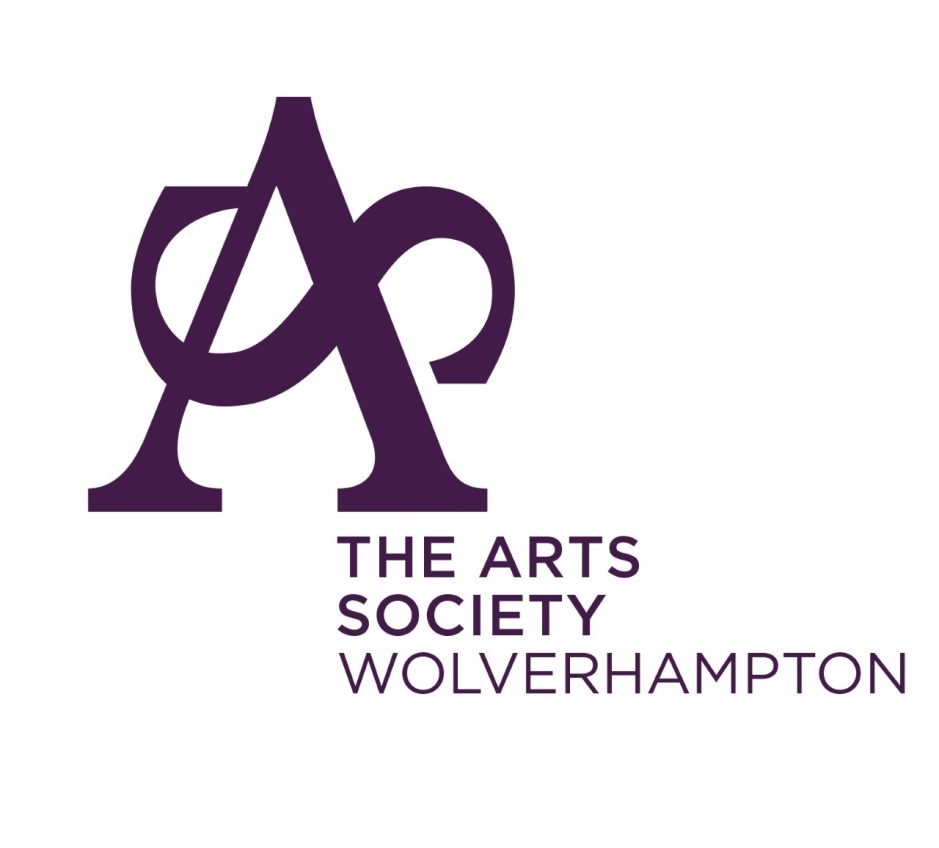 WOLVERHAMPTON ARTS SOCIETY ANNUAL GENERAL MEETINGMinutes of the Thirty Third meeting held on Monday 13th May 20191.WELCOME: The chairman Glenys King welcomed everyone to the meeting and thanked them for arriving promptly so that the lecturer could start on time.2.APOLOGIES: These had been received from Dr Ruth Young, P Taylor, S Mackenzie, L Westcott, and Marian Cockin.3.MINUTES: These were circulated prior to the meeting and put on the website and the rolling digital, the meeting was asked to approve the minutes. This was proposed by Eric Gregory, and seconded by Jo Crane.This was carried by a show of hands.4.CHAIRMAN’S REPORT: Glenys reported that it had been a busy year, with opportunities to improve our drawing, two garden visits and occasionally joining with other societies, as well as our usual activities. A very successful lunch was held to celebrate the Fiftieth Anniversary of the Arts Society, with Will Farmer from the BBC Antiques Roadshow as our guest speaker. Glenys and Hilary had attended the celebrations in London at the National AGM and service in Westminster Abbey. A delightful visit to Hereford and Helens Manor followed, and we started considering a heritage Volunteers project, at Compton Hall. Hilary. Howard, Paul and Carolyn Cundy from Compton Care put in so much time on this venture that she wanted to use this opportunity to thank them for a magnificent effort. The Birthday Tea Art Competition for Primary Schools closed in September with Nikodem our Wolverhampton winner receiving a year’s membership of the National Trust for his school, Bilston C of E Primary School, and a Wedgewood plate bearing his design. The secondary school Young Arts competition was judged by Gavin Rogers from Wolverhampton University, and unknown to us the winner Ewarama  had tragically lost her mother the previous week. Our church recorders completed the record at Worfield, and began the work on All Saints at Claverley. The Port Sunlight and Lady Lever Art Gallery visit was much enjoyed, and the talk on the Bauhaus movement and a visit to Compton Hall and Wolverhampton Art Gallery were all very successful and at minimal cost.Our Study Day was held at South Staffs Golf Club when Dr Gillian White gave us a superb series of lectures on Les Tres Riches Heures du Duc de Berry. It was an exceptionally good day, and also enjoyed by members of other local societies. We also held our first evening get together purely for new members which replaced our poorly attended coffee mornings. Glenys thanked all the committee members who have organised these events. They have all worked very hard with Howard having sleepless nights about the sound system, so she asked if we could take this opportunity to thank them with a round of applause.To celebrate the 50th anniversary an Arts Society Award was created for someone very special who always went that extra mile and had a considerable input into their local society. Glenys was really pleased to announce that this had been awarded to our President and Past Chair Aileen Boyd. She thanked our membership for their support and feedback and for promoting our society to encourage others along and increase our membership. Glenys looked forward to 2019-2020 being another exciting year. That concluded her report.She proposed the adoption of her report, and it was seconded by Hilary Boucher.This was carried by a show of hands5.TREASURER’S REPORT. Wallean Boller had great pleasure in presenting the accounts for the year ending March 2019.She noted that as usual the raffle and study days proved to be a great success and supported our funds. There had been a number of one off expenses this year including a new computer, the cheese and wine evening for new members and the celebration tea in September. She proposed the adoption of her report. It was seconded by Edna Larkin. This was carried by a show of hands.Although there would be a small increase in membership fees resulting in a total of £46 for the coming year, there will be no increase in the year 2020-2021. She proposed the adoption of the new fees, and this was seconded by Hilary BoucherThis was carried by a show of hands.6. APPOINTMENT OF THE AUDITOR.Wallean wished to express her thanks for the help given by the auditor, Robert Cole, and he had indicated his willingness to act again in the coming year.She proposed that Mr Robert Cole be appointed as auditor for the coming year, and the proposal was seconded by R Cox.This was carried by a show of hands.7. ELECTION OF OFFICERS.The Chairman thanked all the members of the committee for their work during the year, and was pleased to report that we had two new nominations for the committee, Pamela Hillman and Margaret Taylor. Glenys proposed that these members be adopted onto the committee.This was seconded by Eric Gregory. Carried by a show of hands.Glenys then proposed the committee members:CHAIR. Glenys King.VICE CHAIR. Hilary Boucher.TREASURER. Wallean Boller.SECRETARY. Val Billings.MULTI MEDIA MANAGER. Howard Berry.MEMBERSHIP SECRETARY. Cherry CarmichaelSPECIAL INTEREST DAYS. Judy Garbett.CHURCH RECORDERS. Paul Tromans.COMMITTEE MEMBERS. Eric Gregory, Margaret Taylor, Pam Hillman.She asked that as there were no other nominations the members be elected en bloc.Proposed by Glenys King, seconded by Aileen Boyd.This was carried by a show of hands.8. CLOSING REMARKS.The chairman reminded members that subscriptions would be due next month. Business being concluded, she closed the meeting at 1.45pm.Signed …………………………………………….. Dated…………………………..